021Afr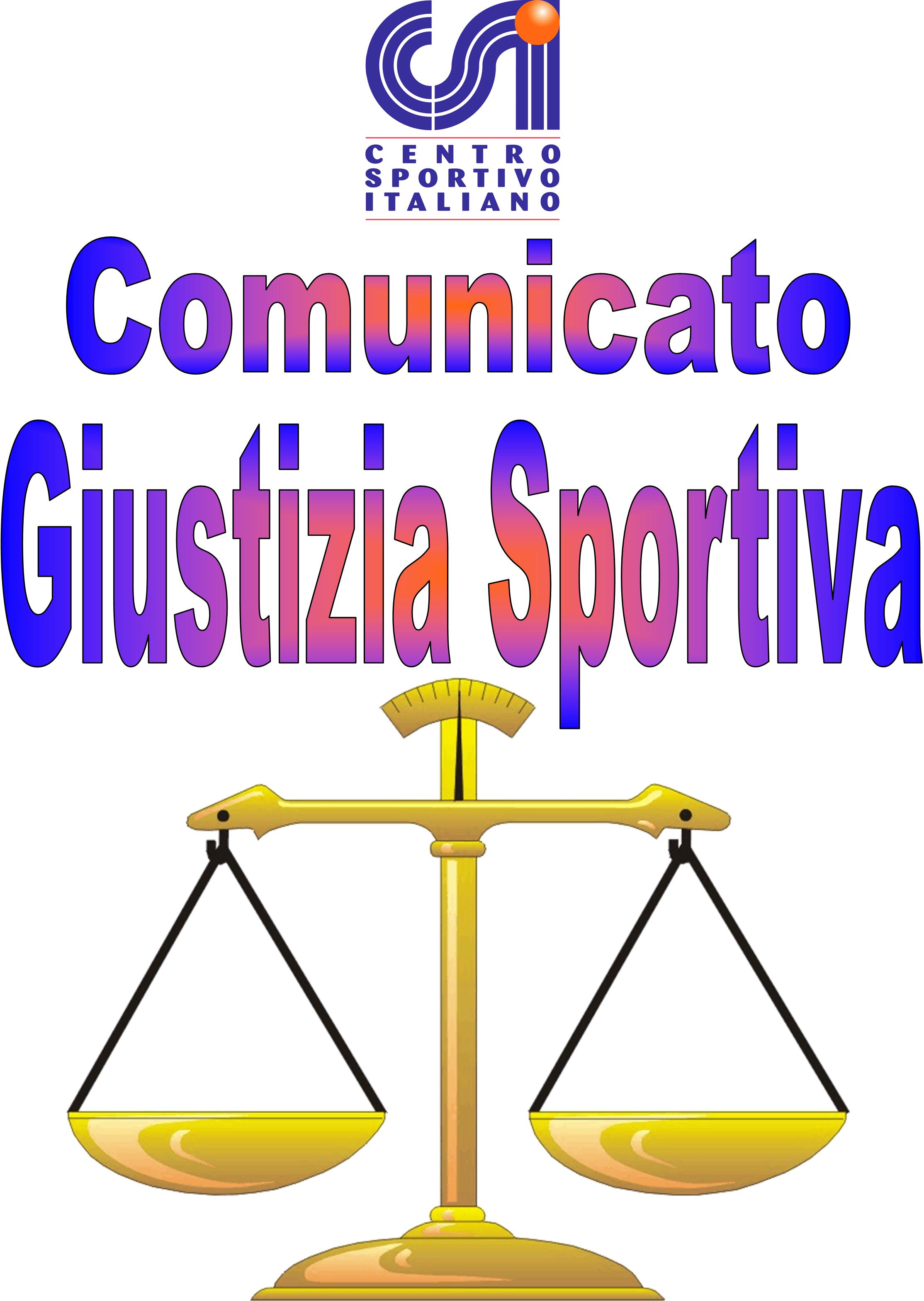 Comunicato Ufficiale nr. 34 – DATA 01 – 05 - 2017                                     Calcio a 5 Terni LeagueRISULTATI CALCIO A 5SERIE APROVVEDIMENTI DISCIPLINARI CALCIO A 5 SERIE ACARTELLINO AZZURRONominativo:                                                                                                    SocietàGIOCATORI AMMONITINominativo:                                                                                                      SocietàMatteo Spina                                                                                               A.C DentiDaniele Benedetti                                                                                       Papa BoysGIOCATORI ESPULSINominativo:                                 turni di squalifica                                        SocietàSERIE B GIR.ASERIE B GIR. BPROVVEDIMENTI DISCIPLINARI CALCIO A 5 SERIE BCARTELLINO AZZURRONominativo:                                                                                                                       SocietàGIOCATORI AMMONITINominativo:                                                                                                      SocietàAlagie Njie                                                                                                 Real Fravì AmeliaDayvson Santos Barreto                                                                            Time Out FutsalSimone Latini                                                                                             New TeamMario Nobili                                                                                               New TeamSalvatore Giordano                                                                                     Arcistufo F.CGIOCATORI ESPULSINominativo:                                 turni di squalifica                                        SocietàFabio Laurici                                            2                                                  Arcistufo F.C( Espressioni Offensive nei confronti del Giudice di gara ).                                                               SERIE C GIR. ASERIE C GIR. BPROVVEDIMENTI DISCIPLINARI CALCIO A 5 SERIE CAmmenda Di € 50,00 ; 1 Punto di penalizzazione in classifica generale e partita persa con il risultato di 6 – 0 Alla Società “ L'Asino D'Oro “ Per Mancata Presentazione Alla Gara.CARTELLINO AZZURRONominativo:                                                                                                    SocietàGIOCATORI AMMONITINominativo:                                                                                                      SocietàAlessio Luciani                                                                                            A.C PikkiaFilippo Sassi Coccopento                                                                            Borus SnaiGiacomo Mossa                                                                                           Old CityGIOCATORI ESPULSINominativo:                                 turni di squalifica                                        SocietàMichael Ruggiano                                    1                                                  Nuova Sanitaria( Condotta Protestatoria ).  Comunicato Ufficiale nr. 34 – DATA 01 – 05 - 2017                                      Calcio a 8 Terni LeagueRisultati  CALCIO A 8PROVVEDIMENTI DISCIPLINARI CALCIO A 8CARTELLINO AZZURRONominativo:                                                                                                     SocietàGIOCATORI AMMONITINominativo:                                                                                                      SocietàLeonardo Piediluco                                                                               Pro Diletta 1991Luca Proietti                                                                                          F.C La Dolce VitaMichele Viali                                                                                         D.T Advice MeMirko Falchi                                                                                          West TernGIOCATORI ESPULSINominativo:                                 turni di squalifica                                        Società                                                                                                                                 Il Giudice sportivo196A A.C. Denti – Real Brodolini5 - 12 V.P.D198A Black Hats – Caffè Villaglori8 - 7208A Ares Ca5 – Papa Boys6 - 12 V.P.D210A Acqua & Sapone – Perticara Club5 - 9211A White Devils – Tranneusai F.C2 - 10203BA New Team – Arcistufo F.C5 - 6 V.P.D209BA Leicesterni City F.C – Clinica Iphone AxN7 - 4213BA B.B Milf – Real Fravì Amelia3 - 3 V.P.D197BB D.T Advice Me – Centro Tim Luca Luzi9 - 1202BB La Dolce Vita – Vinitaly Futsal8 - 2205BB F.C POV Cesure – Atletico Brodolini7 - 10215BB Falsi Invalidi – Time Out Futsal4 - 4 V.P.D199CA Liverpolli F.C – F.C Rosko12 - 2200CA Nuova Sanitaria - YouPont2 - 2 V.P.D201CA Kospea – Flash Team0 - 1214CA New Terni – Old City5 - 3 V.P.D204CB Torre Orsina Conad Arca – Borus Snai4 - 4 V.P.D206CB Panzathinaikos – L'Asino D'Oro6 – 0Tav. V.P.D207CB A.C Pikkia - Desperados6 - 12 V.P.D212CB Seleccion Albiceleste – F.P.P. Casali5 - 2061B I Faggiani – A.S Maroso3 - 2062B Clinica Iphone AxN – The Pirates9 - 1063B Eagles – C.D.S. Terni2 - 5064A La Dolce Vita – A.C.F. La Stella3 - 4 V.P.D065A Drink Team – Black Hats1 - 4066B Intersport – Pro Diletta 19916 - 3 V.P.D067A D.T Advice Me – West Tern5 - 2 V.P.D